CURRICULUM VITAESameer Email: sameer.388187@2freemail.com 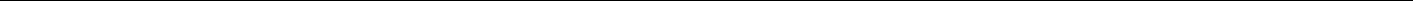 ASSETS :Highly motivated & enthusiastic to work in a team.Adjustable to any environment.Looking forward to work in the area of the company that provide opportunity to learn and enhanced technical as well as professional skills.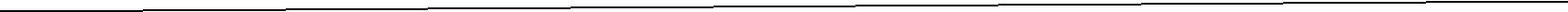 EDUCATION QUALIFICATION:TEACHNICAL QUALIFICATION:Computer Basic.Tally 9 Accounting.SKILLS:-ConsistentHard workingResult OrientedExceptional Interpersonal Skills.Exemplary organizational and communication skills.Exceptional Analytical Reasoning and Data Analysis skills.EXPERIENCE:2 Year Microsoft online software providing English Call Center Experience.6 Months Experience in Teaching Computer Basic Courses.1 Year Experience as a Technical support in Go Insta Solutions.PERSONAL INFORMATION: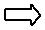 GenderMaleNationalityIndianMarital StatesUnmarriedLanguagesHindi & EnglishHobbiesReading, listening musicS.Class/CoursesBoard/UniversityGradeNo.1SecondaryC.B.S.E.Passed2Sr. SecondaryR.B.S.E.Passed3BA Ist yearUNIVERSITY OF KOTAPassed4ComputerIANT Institute KotaCOMPLETEDHardware A+5Networking N+IANT Institute KotaCOMPLETED6SCSU (Star CyberIANT Institute KotaCOMPLETEDSecureUser)(GlobalCertification)7MCSA (MicrosoftIANT Institute KotaCOMPLETEDCertified SystemAdministrator)8Ethical HackerIANT Institute KotaCOMPLETED9RHCSA (Red hatIANT Institute KotaCOMPLETEDcertified SystemAdministrator)